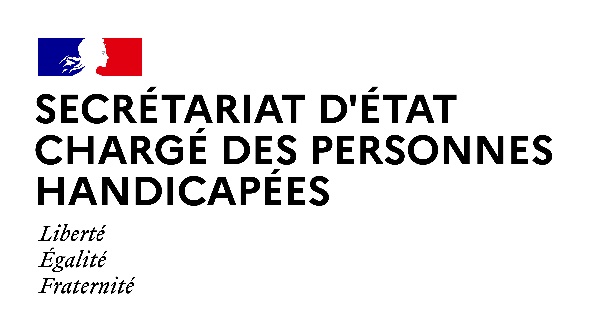 Paris, le 11 mars 2021NOTE AUX REDACTIONSDans le cadre du Plan France Relance et de la Stratégie nationale pour l’Autisme au sein des troubles du neuro-développement, Madame Sophie CLUZEL, Secrétaire d’Etat auprès du Premier ministre chargée des Personnes handicapées, et Madame Claire COMPAGNON, Déléguée interministérielle à la stratégie nationale pour l'autisme au sein des troubles du neuro-développement, se déplaceront dans le département de la Corrèze le jeudi 11 mars 2021.DEROULÉ :08h45 : Visite de l’entreprise « Andros - Confiseries » (Les Escures, 19120 Altillac)Visite des postes de travail des jeunes salariés autistesPrésentation des modalités d’inclusion professionnelle par l’Association "Vivre et Travailler Autrement"9h40 : Présentation du dispositif d'inclusion des jeunes autistes 
« Andros - Confiseries » en présence de l’ensemble des acteurs (Salle Sévigné,19120 Beaulieu-sur-Dordogne)Présentation globale du dispositif par les partenaires : Département de la Corrèze, Agence Régionale de Santé (ARS), Association départementale de parents et d'amis des personnes handicapées mentales (ADAPEI)11h15 : Visite du dispositif d'autorégulation pour les élèves autistes de la Fondation Jacques Chirac - Ecole Michel Peyramaure (4 avenue Mozart, 19100 Brive-la-Gaillarde)Séance en classe et dans la salle d’autorégulationEchanges avec la direction, l’équipe pédagogique, l’équipe médico-sociale et les parents d’élèves14h35 : Visite de l'Unité d'Enseignement en Maternelle Autisme (UEMA) de la Fondation Jacques Chirac - Ecole La Jaloustre(1 Boulevard Rhin et Danube, 19200 Ussel)Séance en Unité localisée pour l'inclusion scolaire (ULIS)Séance en Unité d'Enseignement Maternelle Autisme (UEMA)Echanges avec des membres de l’équipe pédagogique15h40 : Table ronde avec l’ensemble des parties prenantes et 
signature de conventions(Mairie, 26 Avenue Marmontel, 19200 Ussel)Table ronde : le Conseil départemental, la mairie, le rectorat, l’Agence Régionale de Santé (ARS), la Maison départementale des personnes handicapées (MDPH), la Fondation Jacques Chirac, l’Association départementale de parents et d'amis des personnes handicapées mentales (ADAPEI), les Pupilles de l’Enseignement Public (PEP), les équipes pédagogiques ainsi que des parents d’enfants autistesSignature de conventions avec la Fondation Jacques ChiracACCRÉDITATIONS :Contacts presse Préfecturepref-communication@correze.gouv.fr Contact presse Secrétariat d’Etat chargé des Personnes handicapées :seph.communication@pm.gouv.frEn raison des mesures sanitaires les places seront limitéesLes mesures barrières et notamment la distanciation physique seront strictement respectées. Le port du masque sera obligatoire pour l'ensemble des participants, 
en intérieur et en extérieur.